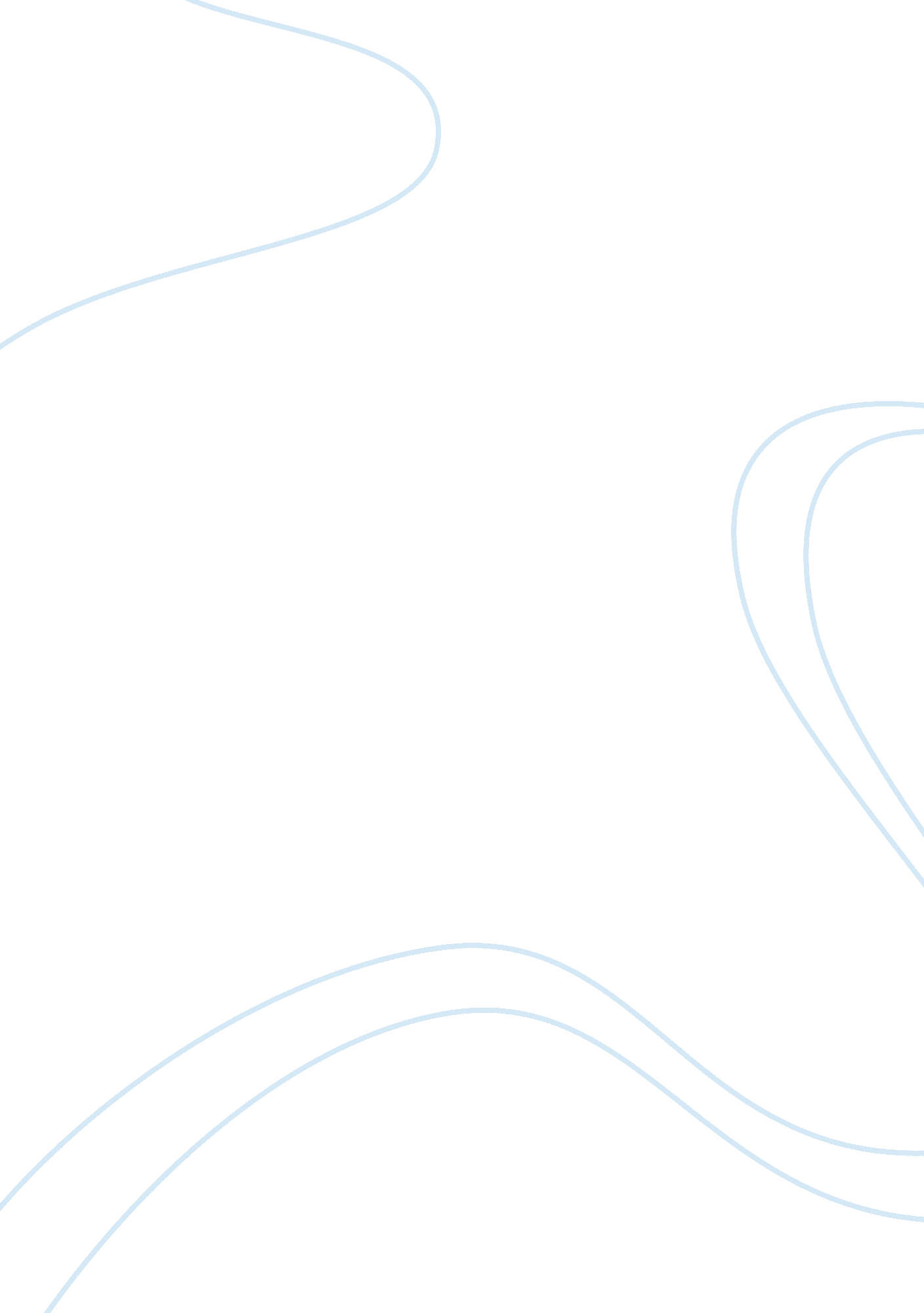 An inconvenient truth summary 3 - essay - deng1993Environment, Climate Change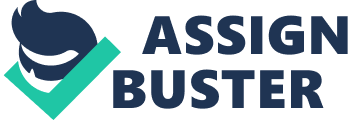 Director Davis Guggenheim eloquently weaves the science of global warming with Mr. Gore's personal history and lifelong commitment to reversing the effects of global climate change.   A longtime advocate for the environment, Gore presents a wide array of facts and information in a thoughtful and compelling way.   " Al Gore strips his presentations of politics, laying out the facts for the audience to draw their own conclusions in a charming, funny and engaging style, and by the end has everyone on the edge of their seats, gripped by his haunting message," said Guggenheim.   An Inconvenient Truth is not a story of despair but rather a rallying cry to protect the one earth we all share.   " It is now clear that we face a deepening global climate crisis that requires us to act boldly, quickly, and wisely," said Gore.   Written by Plantation Productions e host, was the vice president of the USA in the Clinton administration. He has been interested in climate change issues since grade school and has continued to take interest in this subject as a politician. In this documentary, he highlights some very important points regarding global warming in his discussion. We will take a look at some of these. Some very important effects include illustrations of the impact ofglobal warming. He does this by first pointing out the relationship between the amount of carbon in the atmosphere and the corresponding temperature over a 650, 000 years period. For example, he indicated some pictures of the ice melted in big Mountain in Africa called Kilimanjaro. He also talked about the increase of the ocean Temperature that guided to many Hurricanes and Tornadoes. To clarify, Florida in US got a very bad hurricane in September 2004 and that called Ivan. Then he focused on the Sea levels which are rising because of the amount of ice melting in the Arctic Sea and ice shelves by 1. 5 million km2 during the last forty years. For instance, Ice caps melts as the the temperature of water raise and these can destroyed the ice species. Finally, He also mentioned that many people have died in different parts of the world because of high temperatures and heat waves. For example, the temperature in India raised and about 1400 people died in 2003. The extinction rate of many species is increasing and more than 30 diseases have appeared To sum up, Al Gore says that although the situation regarding global warming appears dire, he does speak fervently looking forward to the future with hope. His presentation concludes with parting nuggets of practical advice as to how man can play a role in curbing climate change. Posted by J Al Gore, the one who was going to be the next president of the United States of America has dedicated his life to let the people around the world to be aware of the problem which threat life on the earth. In the next lines I’m going to outline a brief summary about his movie “ An inconvenient truth". Global warming is the catastrophe which threats life on earth. Al Gore explained how the atmosphere works; sun ray comes from the sun everyday then some of the rays stay inside the earth with the help of ozone layer to keep it warm. The crazy increase of carbon dioxide ratio has made the layer thicker so more rays are trapped more than we normally need. As a result, a lot of temperature changing can be seen around the world such as heat wave. Another problem the global warming is causing is that the ice is melting which is a very serious danger. The level of the sea, constructions and the weather itself all can be affected if the ice or permafrost starts to melt down because of the increasing of heat. At the end of his discussion, Al Gore confirmed that most of the scientists around the world agree that we are the main reason for the global warming. What will the future generation think of their parents if this problem gets more and more serious? Posted by Khalid 